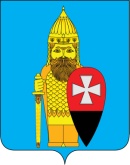 СОВЕТ ДЕПУТАТОВ ПОСЕЛЕНИЯ ВОРОНОВСКОЕ В ГОРОДЕ МОСКВЕ РЕШЕНИЕ20.01.2021 № 01/02О принятии от поселения Михайлово – Ярцевское к учету и обслуживанию объекта дорожного хозяйстваНа основании Закона города Москвы от 06.11.2002 № 56 «Об организации местного самоуправления в городе Москве», Уставом поселения Вороновское, решением Совета депутатов поселения Михайлово – Ярцевское от 30.11.2020 № 02/17 «О передаче объекта дорожного хозяйства поселения Михайлово – Ярцевское к учету и обслуживанию поселения Вороновское»; Совет депутатов поселения Вороновское решил:1. В целях обеспечения надлежащего содержания объекта дорожного хозяйства и безопасности дорожного движения администрации поселения Вороновское принять к учету и обслуживанию от администрации поселения Михайлово – Ярцевское следующий объект дорожного хозяйства: 1.1. Дорога к СНТ «Бабенки - 1», протяженностью 393,8 п.м., общей площадью 1772,1 кв.м. (приложение к настоящему решению).2. Администрации поселения Вороновское внести данный объект дорожного хозяйства в титульный список по комплексному содержанию объектов дорожного хозяйства на 2022 год.3. Направить копию настоящего решения в администрацию поселения Михайлово – Ярцевское.4. Опубликовать настоящее решение в бюллетене «Московский муниципальный вестник» и разместить на официальном сайте администрации поселения Вороновское в информационно - телекоммуникационной сети «Интернет».5. Контроль за исполнением настоящего решения возложить на главу поселения Вороновское Царевского Е.П.Глава поселения Вороновское                        	                                          Е.П. ЦаревскийПриложение к решению Совета депутатовпоселения Вороновское в городе Москвеот 20.01.2021 № 01/02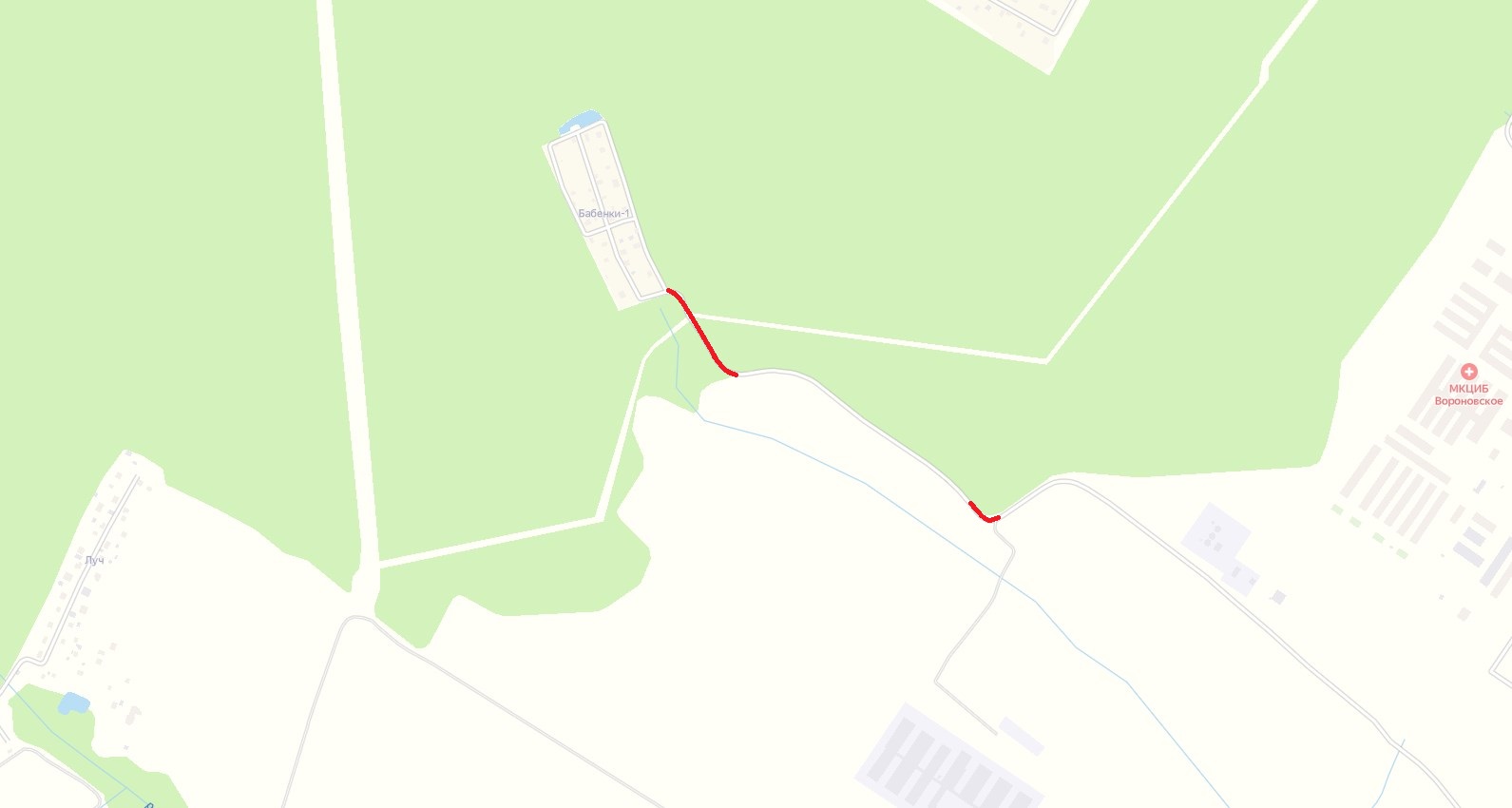 Наименование объектаПротяженность, п.м.Площадь, кв.м.Дорога к СНТ «Бабенки - 1»393,81772,1